Учтеномотивированное мнениеСовета родителей (законныхпредставителей) несовершеннолетнихобучающихся ГБОУ № 363Протокол № 1 от 28.08.2023Учтено мотивированное мнениеСовета обучающихся ГБОУ № 363Протокол № 1 от 28.08.2023ПОЛОЖЕНИЕо внутришкольном контролеГосударственного бюджетного общеобразовательного учреждениягимназия № 363 Фрунзенского района Санкт-Петербургаг. Санкт-Петербург, 2023 год1. Общие положенияПоложение о внутришкольном контроле Государственного бюджетного общеобразовательного учреждения гимназия № 362 Фрунзенского района Санкт-Петербурга (далее – Положение) разработано в соответствии с Федеральным законом № 273-ФЗ от 29.12.2012 года «Об образовании в Российской Федерации» с изменениями от 4 августа 2023 года, а также Уставом Государственного бюджетного общеобразовательного учреждения гимназия № 363 Фрунзенского района Санкт-Петербурга (далее Образовательное учреждение, школа) и другими нормативными правовыми актами Российской Федерации, регламентирующими деятельность организаций, осуществляющих регулирует проведение внутришкольного контроля в Образовательном учреждении, а также определяет личностно-профессиональный (персональный), тематический, классно-обобщающий и комплексный контроль.  Внутришкольный контроль (далее – ВШК)  – главный источник информации для диагностикисостояния образовательной деятельности, основных результатов деятельности школы. Под внутришкольным контролем понимается проведение членами администрации школы осуществляемых в порядке руководства наблюдений за соблюдением работниками школы законодательных и иных нормативно-правовых актов в области образования. Процедурам внутришкольного контроля предшествует инструктирование должностных лиц по вопросам его проведения. Целями внутришкольного контроля являются:совершенствование уровня деятельности образовательного учреждения;повышение мастерства учителей;улучшение качества образования в школе. Задачи внутришкольного контроля:осуществление контроля над исполнением законодательства в области образования;выявление случаев нарушений и неисполнения законодательных и иных нормативно-правовых актов, принятие мер по их пресечению;анализ причин, лежащих в основе нарушений, принятие мер по их предупреждению;анализ и экспертная оценка эффективности результатов деятельности педагогических работников;инструктирование должностных лиц по вопросам применения действующих в образовании норм и правил;изучение результатов педагогической деятельности, выявление положительных и отрицательных тенденций в организации образовательного процесса и разработка на этой основе предложений по распространению педагогического опыта и устранению негативных тенденций;анализ результатов реализации приказов по школе;оказание методической помощи педагогическим работникам в процессе контроля. Функции внутришкольного контроля:информационно-аналитическая; контрольно-диагностическая; коррективно-регулятивная. Директор школы и (или) по его поручению заместители директора или эксперты вправе осуществлять внутришкольный контроль следующих результатов деятельности работников:соблюдение законодательства РФ и Санкт-Петербурга в области образования;осуществление государственной политики в области образования;использование финансовых и материальных средств в соответствии с нормативами;использование методического обеспечения в образовательном процессе;реализация утвержденных образовательных программ и учебных планов, соблюдение утвержденных учебных графиков;соблюдение устава, правил внутреннего трудового распорядка и иных локальных актов школы;соблюдение порядка проведения промежуточной аттестации обучающихся и текущего контроля успеваемости;своевременная фиксация результатов текущего контроля и промежуточной аттестации в электронном журналесвоевременность предоставления отдельным категориям обучающихся дополнительных льгот и видов материального обеспечения, предусмотренных законодательством и правовыми актами органов местного самоуправления;работа подразделений организаций общественного питания и медицинских учреждений в целях охраны и укрепления здоровья обучающихся и работников школы;другие вопросы в рамках компетенции директора школы.  При оценке учителя в ходе внутришкольного контроля учитываются:выполнение федеральных государственных образовательных программ в полном объеме (прохождение материала, проведение практических работ, контрольных работ, экскурсий и др.);уровень формирования предметных, метапредметных и личностых результатов;дифференцированный подход к обучающимся в процессе обучения;совместная деятельность учителя и ученика;наличие положительного эмоционального микроклимата;умение отбирать содержимое учебного материала (подбор дополнительной литературы, информации, иллюстраций и другого материала, направленного на усвоение учащимися системы знаний);способность к анализу педагогических ситуаций, рефлексии, самостоятельному контролю за результатами педагогической деятельности;умение корректировать свою деятельность;умение обобщать свой опыт;умение составлять и реализовывать план своего развития. Методы контроля над деятельностью учителя:анкетирование;тестирование;социальный опрос;мониторинг;наблюдение;проверка документации;изучение самоанализа уроков;анализ посещённых уроков;беседа о деятельности учащихся;обсуждение результатов учебной деятельности учащихся.  Методы контроля над результатами учебной деятельности:наблюдение;устный опрос;письменный опрос;письменная проверка знаний (контрольная работа);комбинированная проверка;беседа, анкетирование, тестирование;защита проектов;проверка документации;проверка электронного журналаВнутришкольный контроль может осуществляться в виде плановых или оперативных проверок, мониторинга, проведения административных работ.Внутришкольный контроль в виде плановых проверок осуществляется в соответствии с утвержденным планом-графиком, который обеспечивает периодичность и исключает нерациональное дублирование в организации проверок. План представляется членам педагогического коллектива в начале учебного года.Внутришкольный контроль в виде оперативных проверок осуществляется в целях установления фактов нарушений, проверки сведений о нарушениях, указанных в обращениях обучающихся и их родителей или других граждан и организаций, а также в целях урегулирования конфликтных ситуаций в отношениях между участниками образовательного процесса.Внутришкольный контроль в виде мониторинга предусматривает сбор, системный учет, обработку и анализ информации об организации и результатах образовательного процесса для эффективного решения задач управления качеством образования (состояние здоровья обучающихся, организация питания, выполнение режима, исполнительная дисциплина, учебно-методическое обеспечение, диагностика педагогического мастерства и т.д.).Внутришкольный контроль в виде административной работы осуществляется директором школы или его заместителями по учебно-воспитательной работе с целью проверки успешности обучения в рамках текущего контроля успеваемости и с целью промежуточной аттестации обучающихся.Виды внутришкольного контроля:предварительный - предварительное знакомство;текущий - непосредственное наблюдение за учебно-воспитательным процессом;итоговый - изучение результатов работы школы и педагогов за четверть, полугодие, учебный год.Формы внутришкольного контроля:Личностно-профессиональный (персональный);тематический;классно-обобщающий;комплексный.Правила внутришкольного контроля:внутришкольный контроль осуществляет директор школы или по его поручению заместители по учебно-воспитательной работе, руководители методических объединений, другие специалисты;в качестве экспертов к участию во внутришкольном контроле могут привлекаться сторонние (компетентные) организации и отдельные специалисты;программа контроля определяет вопросы конкретной проверки и должно обеспечить достаточную информированность и сравнимость результатов внутришкольного контроля для подготовки итогового документа по отдельным разделам деятельности школы или должностного лица;продолжительность тематических или комплексных проверок не должна превышать 5-10 дней с посещением не более 5 уроков, занятий и других мероприятий;эксперты имеют право запрашивать необходимую информацию, изучать документацию, относящуюся к предмету внутришкольного контроля;при проведении планового контроля не требуется дополнительного предупреждения учителя, если в месячном плане указаны сроки контроля. В экстренных случаях директор и его заместители по учебно-воспитательной работе могут посещать уроки учителей школы без предварительного предупреждения;при проведении оперативных проверок педагогический работник предупреждается не менее чем за 1 день до посещения уроков;в экстренных случаях педагогический работник предупреждается не менее чем за 1 день до посещения уроков (экстренным случаем считается письменная жалоба, на нарушения прав ребенка, законодательства об образовании).  Основания для внутришкольного контроля:заявление педагогического работника на аттестацию;плановый контроль;проверка состояния дел для подготовки управленческих решений;обращение физических и юридических лиц по поводу нарушений в области образования.Результаты внутришкольного контроля оформляются в виде аналитической справки, справки о результатах внутришкольного контроля, доклада о состоянии дел по проверяемому вопросу. Итоговый материал должен содержать констатацию фактов, выводы и, при необходимости, предложения. Информация о результатах доводится до работников школы в течение семи дней с момента завершения проверки.По итогам внутришкольного контроля в зависимости от его формы, целей и задач, а также с учетом реального положения дел:проводятся заседания педагогического или методического советов, рабочие совещания с педагогическим составом;сделанные замечания и предложения фиксируются в документации согласно номенклатуре дел школы;результаты внутришкольного контроля могут учитываться при проведении аттестации педагогических работников, но не являются основанием для заключения экспертной группы. Директор школы по результатам внутришкольного контроля принимает следующие решения:об издании соответствующего приказа;об обсуждении итоговых материалов внутришкольного контроля коллегиальным органом;о проведении повторного контроля с привлечением определенных специалистов (экспертов);о привлечении к дисциплинарной ответственности должностных лиц;о поощрении работников;иные решения в пределах своей компетенции.О результатах проверки сведений, изложенных в обращениях обучающихся, их родителей, а также в обращениях и запросах других граждан и организаций, им сообщается в установленном порядке и в установленные сроки.  Критерии оценки качества образования1.18.1. Контроль образовательных результатов обучающихся:предметные результаты обучения;метапредметные результаты обучения; личностные результаты; достижения учащихся на конкурсах, соревнованиях, олимпиадах.1.18.2. Контроль результатов профессиональной деятельности педагогических и руководящих работников образовательных организаций:результаты диагностики профессиональных дефицитов;участие педагогических работников в экспертной деятельности на региональном и (или) федеральном уровне (в мониторинге на районном);построение индивидуальной образовательной траектории с целью профилактики профессионального выгорания и стимулирования профессионального роста;охват педагогических работников профессиональными конкурсами;степень публикационной активности педагогических работников.1.18.3. Контроль качества образовательного процесса:структура и содержание основных образовательных программ;структура и содержание дополнительных образовательных программ;реализация учебных планов и рабочих программ;1.18.4. Контроль качества условий образовательной деятельности:кадровое обеспечение (включая повышение квалификации, инновационную и научно-методическую деятельность педагогов);документооборот и нормативно-правовое обеспечение;материально-техническое и информационно-коммуникативное обеспечение.1.18.5. Контроль качества управленческих механизмов образовательной организацией и системой, включая эффективность управленческих решений:повышение квалификации руководителей, их достижения и награды.1.18.6. Оценка удовлетворенности обучающихся, родителей (законных представителей), работодателей, педагогических работников:удовлетворённость участников образовательных отношений образовательным процессом;отсутствие подтверждённых жалоб и предписаний.Личностно-профессиональный контроль.Личностно-профессиональный контроль предполагает изучение и анализ педагогической деятельности отдельного учителя.В ходе персонального контроля руководитель изучает:уровень знаний учителем современных достижений педагогической и психологической науки, профессиональное мастерство учителя;уровень овладения учителем технологиями развивающего обучения, наиболее эффективными формами, методами и приемами обучения;результаты работы учителя и пути их достижения;способы повышения профессиональной квалификации учителя.При осуществлении персонального контроля руководитель имеет право:знакомиться с документацией в соответствии с функциональными обязанностями, рабочими программами (тематическим планированием, которое составляется учителем на учебный год, рассматривается и утверждается на заседании методического объединения и может корректироваться в процессе работы), поурочными планами, электронными журналами, дневниками и тетрадями учащихся, протоколами родительских собраний, планами воспитательной работы, аналитическими материалами учителя;изучать практическую деятельность педагогических работников школы через посещение и анализ уроков, внеклассных мероприятий, занятий кружков, факультативов, секций;проводить экспертизу педагогической деятельности;проводить мониторинг образовательного процесса с последующим анализом полученной информации;организовывать социологические, психологические, педагогические исследования: анкетирование, тестирование учащихся, родителей, учителей;делать выводы и принимать управленческие решения.  Проверяемый педагогический работник имеет право:знать сроки контроля и критерии оценки его деятельности;знать цель, содержание, виды, формы и методы контроля;своевременно знакомиться с выводами и рекомендациями администрации;обратиться в конфликтную комиссию профкома школы или вышестоящие органы управления образованием при несогласии с результатами контроля.  По результатам персонального контроля деятельности учителя оформляется справка.Тематический контрольТематический контроль проводится по отдельным проблемам деятельности школы.Содержание тематического контроля может включать вопросы индивидуализации, дифференциации, коррекции обучения, устранения перегрузки учащихся, уровнясформированности общеучебных умений и навыков (УУД), активизации познавательной деятельности обучающихся и другие вопросы.Тематический контроль направлен не только на изучение фактического состояния дел по конкретному вопросу, но и на внедрение в существующую практику технологии развивающего обучения новых форм и методов работы, опыта мастеров педагогического труда.Темы контроля определяются в соответствии с Программой развития школы, проблемно ориентированным анализом работы школы по итогам учебного года, основными тенденциями развития образования в городе, регионе, стране.Члены педагогического коллектива должны быть ознакомлены с темами, сроками, целями, формами и методами контроля в соответствии с планом работы школы. В ходе тематического контроля:проводятся тематические исследования (анкетирование, тестирование);осуществляется анализ практической деятельности учителя, классного воспитателя, руководителей кружков и секций, учащихся, посещения уроков, внеклассных.  Результаты тематического контроля оформляются в виде заключения или справки.  Педагогический коллектив знакомится с результатами тематического контроля на заседаниях педсоветов, совещаниях при директоре или заместителях, заседаниях методических объединений. По результатам тематического контроля принимаются меры, направленные на совершенствование учебно-воспитательного процесса и повышение качества знаний, уровня воспитанности и развития учащихся.Результаты тематического контроля нескольких педагогов могут быть оформлены одним документом.Классно-обобщающий контроль Классно-обобщающий контроль осуществляется в конкретном классе или параллели. Классно-обобщающий контроль направлен на получение информации о состоянии образовательного процесса в том или ином классе или параллели.  В ходе классно-обобщающего контроля руководитель изучает весь комплекс учебно-воспитательной работы в отдельном классе или классах:деятельность всех учителей;включение учащихся в познавательную деятельность;привитие интереса к знаниям;стимулирование потребности в самообразовании, самоанализе, самосовершенствовании, самоопределении;сотрудничество учителя и учащихся;социально-психологический климат в классном коллективе. Классы для проведения классно-обобщающего контроля определяются по результатампроблемно ориентированного анализа по итогам учебного года, полугодия или четверти.  Продолжительность классно-обобщающего контроля определяется необходимой глубинойизучения состояния дел в соответствии с выявленными проблемами.  Члены педагогического коллектива предварительно знакомятся с объектами, сроком, целями,формами и методами классно-обобщающего контроля в соответствии с планом работы школы.По результатам классно-обобщающего контроля проводятся педсоветы, совещания при директоре или его заместителях, классные часы, родительские собрания.Комплексный контроль Комплексный контроль проводится с целью получения полной информации о состоянииобразовательной деятельности в школе в целом или по конкретному вопросу.   Для проведения комплексного контроля создается группа, состоящая из членов администрацииорганизации, осуществляющей образовательную деятельность, руководителей методических объединений, творчески работающих учителей школы под руководством одного из членов администрации. Для работы в составе данной группы администрация может привлекать лучших учителей других школ, инспекторов и методистов муниципального органа управления образованием, учѐных и преподавателей областных институтов повышения квалификации.   Члены группы должны четко определить цели, задачи, разработать план проверки, распределитьобязанности между собой.   Перед каждым проверяющим ставится конкретная задача, устанавливаются сроки, формыобобщения итогов комплексной проверки.   Члены педагогического коллектива знакомятся с целями, задачами, планом проведениякомплексной проверки в соответствии с планом работы школы, но не менее чем за месяц до ее начала.   По результатам комплексной проверки готовится справка, на основании которой директоромшколы издается приказ и проводится педсовет или совещание при директоре.   При получении положительных результатов данный вопрос снимается с контроля. Заключительные положения Настоящее Положение является локальным нормативным актом, обсуждается на Общем собрании, принимается Советом и утверждается (либо вводится в действие) приказом директора организации, осуществляющей образовательную деятельность.   Все изменения и дополнения, вносимые в настоящее Положение, оформляются в письменнойформе в соответствии действующим законодательством Российской Федерации.   Положение принимается на неопределенный срок. Изменения и дополнения к Положениюпринимаются в порядке, предусмотренном п.6.1. настоящего Положения.   После принятия Положения (или изменений и дополнений отдельных пунктов и разделов) в новойредакции предыдущая редакция автоматически утрачивает силуГОСУДАРСТВЕННОЕ БЮДЖЕТНОЕ ОБЩЕОБРАЗОВАТЕЛЬНОЕ УЧРЕЖДЕНИЕ ГИМНАЗИЯ № 363 ФРУНЗЕНСКОГО РАЙОНА САНКТ-ПЕТЕРБУРГА192284, Санкт-Петербург, Димитрова улица, дом 15, корп. 3телефон/факс: +7 812) 772-62-74,  е-mail: info.sch363@obr.gov.spb.ruсайт: https://gim363spb.ros-obr.ruПРИНЯТОПедагогическим советом                         ГБОУ гимназия № 363                                                       Фрунзенского районаСанкт-Петербурга                                                                Протокол от 29.08.2023 №1УТВЕРЖДЕНОПриказ от 29.08.2023 г. № 199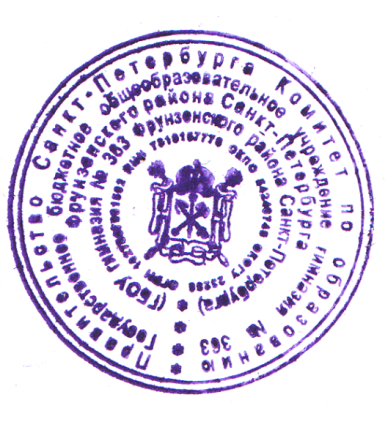 Директор ГБОУ гимназии № 363 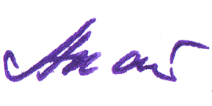 ________________   И.Б. Акатова